TYPED SIGNATURES WILL NOT BE ACCEPTED, EITHER PHYSICALLY SIGN THE FORM OR INSERT AN ELECTRONIC SIGNATURE (eg. An image of your signature)PLEASE MAKE SURE ALL RECEIPTS ARE ATTACHED TO THIS CLAIM FORMHealth Education England 	FORM FS2 Expenses Claim Form COMPLETED CLAIM FORMS SHOULD BE RETURNED TO: Email: publichealthnw@hee.nhs.uk  Tel: 0161 268 0587Health Education England 	FORM FS2 Expenses Claim Form COMPLETED CLAIM FORMS SHOULD BE RETURNED TO: Email: publichealthnw@hee.nhs.uk  Tel: 0161 268 0587Health Education England 	FORM FS2 Expenses Claim Form COMPLETED CLAIM FORMS SHOULD BE RETURNED TO: Email: publichealthnw@hee.nhs.uk  Tel: 0161 268 0587Health Education England 	FORM FS2 Expenses Claim Form COMPLETED CLAIM FORMS SHOULD BE RETURNED TO: Email: publichealthnw@hee.nhs.uk  Tel: 0161 268 0587Health Education England 	FORM FS2 Expenses Claim Form COMPLETED CLAIM FORMS SHOULD BE RETURNED TO: Email: publichealthnw@hee.nhs.uk  Tel: 0161 268 0587Health Education England 	FORM FS2 Expenses Claim Form COMPLETED CLAIM FORMS SHOULD BE RETURNED TO: Email: publichealthnw@hee.nhs.uk  Tel: 0161 268 0587Health Education England 	FORM FS2 Expenses Claim Form COMPLETED CLAIM FORMS SHOULD BE RETURNED TO: Email: publichealthnw@hee.nhs.uk  Tel: 0161 268 0587Health Education England 	FORM FS2 Expenses Claim Form COMPLETED CLAIM FORMS SHOULD BE RETURNED TO: Email: publichealthnw@hee.nhs.uk  Tel: 0161 268 0587Health Education England 	FORM FS2 Expenses Claim Form COMPLETED CLAIM FORMS SHOULD BE RETURNED TO: Email: publichealthnw@hee.nhs.uk  Tel: 0161 268 0587Health Education England 	FORM FS2 Expenses Claim Form COMPLETED CLAIM FORMS SHOULD BE RETURNED TO: Email: publichealthnw@hee.nhs.uk  Tel: 0161 268 0587Health Education England 	FORM FS2 Expenses Claim Form COMPLETED CLAIM FORMS SHOULD BE RETURNED TO: Email: publichealthnw@hee.nhs.uk  Tel: 0161 268 0587Health Education England 	FORM FS2 Expenses Claim Form COMPLETED CLAIM FORMS SHOULD BE RETURNED TO: Email: publichealthnw@hee.nhs.uk  Tel: 0161 268 0587FOR OFFICE USE ONLYFOR OFFICE USE ONLYFOR OFFICE USE ONLYFOR OFFICE USE ONLYFOR OFFICE USE ONLYFOR OFFICE USE ONLYFOR OFFICE USE ONLYFOR OFFICE USE ONLYFOR OFFICE USE ONLYFOR OFFICE USE ONLY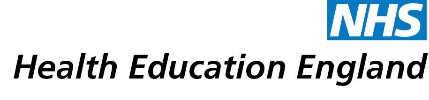 Health Education England 	FORM FS2 Expenses Claim Form COMPLETED CLAIM FORMS SHOULD BE RETURNED TO: Email: publichealthnw@hee.nhs.uk  Tel: 0161 268 0587Health Education England 	FORM FS2 Expenses Claim Form COMPLETED CLAIM FORMS SHOULD BE RETURNED TO: Email: publichealthnw@hee.nhs.uk  Tel: 0161 268 0587Health Education England 	FORM FS2 Expenses Claim Form COMPLETED CLAIM FORMS SHOULD BE RETURNED TO: Email: publichealthnw@hee.nhs.uk  Tel: 0161 268 0587Health Education England 	FORM FS2 Expenses Claim Form COMPLETED CLAIM FORMS SHOULD BE RETURNED TO: Email: publichealthnw@hee.nhs.uk  Tel: 0161 268 0587Health Education England 	FORM FS2 Expenses Claim Form COMPLETED CLAIM FORMS SHOULD BE RETURNED TO: Email: publichealthnw@hee.nhs.uk  Tel: 0161 268 0587Health Education England 	FORM FS2 Expenses Claim Form COMPLETED CLAIM FORMS SHOULD BE RETURNED TO: Email: publichealthnw@hee.nhs.uk  Tel: 0161 268 0587Health Education England 	FORM FS2 Expenses Claim Form COMPLETED CLAIM FORMS SHOULD BE RETURNED TO: Email: publichealthnw@hee.nhs.uk  Tel: 0161 268 0587Health Education England 	FORM FS2 Expenses Claim Form COMPLETED CLAIM FORMS SHOULD BE RETURNED TO: Email: publichealthnw@hee.nhs.uk  Tel: 0161 268 0587Health Education England 	FORM FS2 Expenses Claim Form COMPLETED CLAIM FORMS SHOULD BE RETURNED TO: Email: publichealthnw@hee.nhs.uk  Tel: 0161 268 0587Health Education England 	FORM FS2 Expenses Claim Form COMPLETED CLAIM FORMS SHOULD BE RETURNED TO: Email: publichealthnw@hee.nhs.uk  Tel: 0161 268 0587Health Education England 	FORM FS2 Expenses Claim Form COMPLETED CLAIM FORMS SHOULD BE RETURNED TO: Email: publichealthnw@hee.nhs.uk  Tel: 0161 268 0587Health Education England 	FORM FS2 Expenses Claim Form COMPLETED CLAIM FORMS SHOULD BE RETURNED TO: Email: publichealthnw@hee.nhs.uk  Tel: 0161 268 0587FOR OFFICE USE ONLYFOR OFFICE USE ONLYFOR OFFICE USE ONLYFOR OFFICE USE ONLYFOR OFFICE USE ONLYFOR OFFICE USE ONLYFOR OFFICE USE ONLYFOR OFFICE USE ONLYFOR OFFICE USE ONLYFOR OFFICE USE ONLYFOR OFFICE USE ONLYAMOUNT: DATE PASSED:         /          /FOR OFFICE USE ONLYAMOUNT: DATE PASSED:         /          /FOR OFFICE USE ONLYAMOUNT: DATE PASSED:         /          /FOR OFFICE USE ONLYAMOUNT: DATE PASSED:         /          /FOR OFFICE USE ONLYAMOUNT: DATE PASSED:         /          /FOR OFFICE USE ONLYAMOUNT: DATE PASSED:         /          /FOR OFFICE USE ONLYAMOUNT: DATE PASSED:         /          /FOR OFFICE USE ONLYAMOUNT: DATE PASSED:         /          /FOR OFFICE USE ONLYAMOUNT: DATE PASSED:         /          /FOR OFFICE USE ONLYAMOUNT: DATE PASSED:         /          /FOR OFFICE USE ONLYAMOUNT: DATE PASSED:         /          /Health Education England 	FORM FS2 Expenses Claim Form COMPLETED CLAIM FORMS SHOULD BE RETURNED TO: Email: publichealthnw@hee.nhs.uk  Tel: 0161 268 0587Health Education England 	FORM FS2 Expenses Claim Form COMPLETED CLAIM FORMS SHOULD BE RETURNED TO: Email: publichealthnw@hee.nhs.uk  Tel: 0161 268 0587Health Education England 	FORM FS2 Expenses Claim Form COMPLETED CLAIM FORMS SHOULD BE RETURNED TO: Email: publichealthnw@hee.nhs.uk  Tel: 0161 268 0587Health Education England 	FORM FS2 Expenses Claim Form COMPLETED CLAIM FORMS SHOULD BE RETURNED TO: Email: publichealthnw@hee.nhs.uk  Tel: 0161 268 0587Health Education England 	FORM FS2 Expenses Claim Form COMPLETED CLAIM FORMS SHOULD BE RETURNED TO: Email: publichealthnw@hee.nhs.uk  Tel: 0161 268 0587Health Education England 	FORM FS2 Expenses Claim Form COMPLETED CLAIM FORMS SHOULD BE RETURNED TO: Email: publichealthnw@hee.nhs.uk  Tel: 0161 268 0587Health Education England 	FORM FS2 Expenses Claim Form COMPLETED CLAIM FORMS SHOULD BE RETURNED TO: Email: publichealthnw@hee.nhs.uk  Tel: 0161 268 0587Health Education England 	FORM FS2 Expenses Claim Form COMPLETED CLAIM FORMS SHOULD BE RETURNED TO: Email: publichealthnw@hee.nhs.uk  Tel: 0161 268 0587Health Education England 	FORM FS2 Expenses Claim Form COMPLETED CLAIM FORMS SHOULD BE RETURNED TO: Email: publichealthnw@hee.nhs.uk  Tel: 0161 268 0587Health Education England 	FORM FS2 Expenses Claim Form COMPLETED CLAIM FORMS SHOULD BE RETURNED TO: Email: publichealthnw@hee.nhs.uk  Tel: 0161 268 0587Health Education England 	FORM FS2 Expenses Claim Form COMPLETED CLAIM FORMS SHOULD BE RETURNED TO: Email: publichealthnw@hee.nhs.uk  Tel: 0161 268 0587Health Education England 	FORM FS2 Expenses Claim Form COMPLETED CLAIM FORMS SHOULD BE RETURNED TO: Email: publichealthnw@hee.nhs.uk  Tel: 0161 268 0587Health Education England 	FORM FS2 Expenses Claim Form COMPLETED CLAIM FORMS SHOULD BE RETURNED TO: Email: publichealthnw@hee.nhs.uk  Tel: 0161 268 0587Health Education England 	FORM FS2 Expenses Claim Form COMPLETED CLAIM FORMS SHOULD BE RETURNED TO: Email: publichealthnw@hee.nhs.uk  Tel: 0161 268 0587Health Education England 	FORM FS2 Expenses Claim Form COMPLETED CLAIM FORMS SHOULD BE RETURNED TO: Email: publichealthnw@hee.nhs.uk  Tel: 0161 268 0587Health Education England 	FORM FS2 Expenses Claim Form COMPLETED CLAIM FORMS SHOULD BE RETURNED TO: Email: publichealthnw@hee.nhs.uk  Tel: 0161 268 0587Health Education England 	FORM FS2 Expenses Claim Form COMPLETED CLAIM FORMS SHOULD BE RETURNED TO: Email: publichealthnw@hee.nhs.uk  Tel: 0161 268 0587Health Education England 	FORM FS2 Expenses Claim Form COMPLETED CLAIM FORMS SHOULD BE RETURNED TO: Email: publichealthnw@hee.nhs.uk  Tel: 0161 268 0587Health Education England 	FORM FS2 Expenses Claim Form COMPLETED CLAIM FORMS SHOULD BE RETURNED TO: Email: publichealthnw@hee.nhs.uk  Tel: 0161 268 0587Health Education England 	FORM FS2 Expenses Claim Form COMPLETED CLAIM FORMS SHOULD BE RETURNED TO: Email: publichealthnw@hee.nhs.uk  Tel: 0161 268 0587Health Education England 	FORM FS2 Expenses Claim Form COMPLETED CLAIM FORMS SHOULD BE RETURNED TO: Email: publichealthnw@hee.nhs.uk  Tel: 0161 268 0587Health Education England 	FORM FS2 Expenses Claim Form COMPLETED CLAIM FORMS SHOULD BE RETURNED TO: Email: publichealthnw@hee.nhs.uk  Tel: 0161 268 0587Health Education England 	FORM FS2 Expenses Claim Form COMPLETED CLAIM FORMS SHOULD BE RETURNED TO: Email: publichealthnw@hee.nhs.uk  Tel: 0161 268 0587Health Education England 	FORM FS2 Expenses Claim Form COMPLETED CLAIM FORMS SHOULD BE RETURNED TO: Email: publichealthnw@hee.nhs.uk  Tel: 0161 268 0587Study Leave Application Reference NumberStudy Leave Application Reference NumberStudy Leave Application Reference NumberStudy Leave Application Reference NumberStudy Leave Application Reference NumberStudy Leave Application Reference NumberStudy Leave Application Reference NumberStudy Leave Application Reference NumberStudy Leave Application Reference NumberStudy Leave Application Reference NumberStudy Leave Application Reference NumberStudy Leave Application Reference NumberStudy Leave Application Reference NumberStudy Leave Application Reference NumberStudy Leave Application Reference NumberStudy Leave Application Reference NumberStudy Leave Application Reference NumberStudy Leave Application Reference NumberTitleFull NameFull NameFull NameFull NameFull NamePrivate AddressPrivate AddressGMC/GDC/UKPHR No.GMC/GDC/UKPHR No.GMC/GDC/UKPHR No.GMC/GDC/UKPHR No.GMC/GDC/UKPHR No.GMC/GDC/UKPHR No.GMC/GDC/UKPHR No.GMC/GDC/UKPHR No.GMC/GDC/UKPHR No.Private AddressPrivate AddressPrivate AddressPrivate AddressPayroll Assignment No.Payroll Assignment No.Payroll Assignment No.Payroll Assignment No.Payroll Assignment No.Payroll Assignment No.Payroll Assignment No.Payroll Assignment No.Payroll Assignment No.Private AddressPrivate AddressPrivate AddressPrivate AddressGradeGradeGradeGradeGradeGradeGradeGradePostcodePostcodePlacementPlacementPlacementContact Phone No.Contact Phone No.Contact Phone No.Contact Phone No.Contact Phone No.Contact Phone No.SpecialtySpecialtySpecialtySpecialtyTRAVEL CLAIMSTRAVEL CLAIMSTRAVEL CLAIMSTRAVEL CLAIMSTRAVEL CLAIMSTRAVEL CLAIMSTRAVEL CLAIMSTravel expenses must be claimed at the cheapest possible rates. Travel will be paid up to a maximum of a standard return rail fare from your base hospital to the course/conference/exam venue (except overseas leave)Travel expenses must be claimed at the cheapest possible rates. Travel will be paid up to a maximum of a standard return rail fare from your base hospital to the course/conference/exam venue (except overseas leave)Travel expenses must be claimed at the cheapest possible rates. Travel will be paid up to a maximum of a standard return rail fare from your base hospital to the course/conference/exam venue (except overseas leave)Travel expenses must be claimed at the cheapest possible rates. Travel will be paid up to a maximum of a standard return rail fare from your base hospital to the course/conference/exam venue (except overseas leave)Travel expenses must be claimed at the cheapest possible rates. Travel will be paid up to a maximum of a standard return rail fare from your base hospital to the course/conference/exam venue (except overseas leave)Travel expenses must be claimed at the cheapest possible rates. Travel will be paid up to a maximum of a standard return rail fare from your base hospital to the course/conference/exam venue (except overseas leave)Travel expenses must be claimed at the cheapest possible rates. Travel will be paid up to a maximum of a standard return rail fare from your base hospital to the course/conference/exam venue (except overseas leave)Travel expenses must be claimed at the cheapest possible rates. Travel will be paid up to a maximum of a standard return rail fare from your base hospital to the course/conference/exam venue (except overseas leave)Travel expenses must be claimed at the cheapest possible rates. Travel will be paid up to a maximum of a standard return rail fare from your base hospital to the course/conference/exam venue (except overseas leave)Travel expenses must be claimed at the cheapest possible rates. Travel will be paid up to a maximum of a standard return rail fare from your base hospital to the course/conference/exam venue (except overseas leave)Travel expenses must be claimed at the cheapest possible rates. Travel will be paid up to a maximum of a standard return rail fare from your base hospital to the course/conference/exam venue (except overseas leave)Travel expenses must be claimed at the cheapest possible rates. Travel will be paid up to a maximum of a standard return rail fare from your base hospital to the course/conference/exam venue (except overseas leave)Travel expenses must be claimed at the cheapest possible rates. Travel will be paid up to a maximum of a standard return rail fare from your base hospital to the course/conference/exam venue (except overseas leave)Travel expenses must be claimed at the cheapest possible rates. Travel will be paid up to a maximum of a standard return rail fare from your base hospital to the course/conference/exam venue (except overseas leave)Travel expenses must be claimed at the cheapest possible rates. Travel will be paid up to a maximum of a standard return rail fare from your base hospital to the course/conference/exam venue (except overseas leave)Travel expenses must be claimed at the cheapest possible rates. Travel will be paid up to a maximum of a standard return rail fare from your base hospital to the course/conference/exam venue (except overseas leave)Travel expenses must be claimed at the cheapest possible rates. Travel will be paid up to a maximum of a standard return rail fare from your base hospital to the course/conference/exam venue (except overseas leave)Travel expenses must be claimed at the cheapest possible rates. Travel will be paid up to a maximum of a standard return rail fare from your base hospital to the course/conference/exam venue (except overseas leave)Travel expenses must be claimed at the cheapest possible rates. Travel will be paid up to a maximum of a standard return rail fare from your base hospital to the course/conference/exam venue (except overseas leave)Travel expenses must be claimed at the cheapest possible rates. Travel will be paid up to a maximum of a standard return rail fare from your base hospital to the course/conference/exam venue (except overseas leave)Travel expenses must be claimed at the cheapest possible rates. Travel will be paid up to a maximum of a standard return rail fare from your base hospital to the course/conference/exam venue (except overseas leave)Travel expenses must be claimed at the cheapest possible rates. Travel will be paid up to a maximum of a standard return rail fare from your base hospital to the course/conference/exam venue (except overseas leave)Travel expenses must be claimed at the cheapest possible rates. Travel will be paid up to a maximum of a standard return rail fare from your base hospital to the course/conference/exam venue (except overseas leave)Travel expenses must be claimed at the cheapest possible rates. Travel will be paid up to a maximum of a standard return rail fare from your base hospital to the course/conference/exam venue (except overseas leave)Travel expenses must be claimed at the cheapest possible rates. Travel will be paid up to a maximum of a standard return rail fare from your base hospital to the course/conference/exam venue (except overseas leave)Travel expenses must be claimed at the cheapest possible rates. Travel will be paid up to a maximum of a standard return rail fare from your base hospital to the course/conference/exam venue (except overseas leave)Travel expenses must be claimed at the cheapest possible rates. Travel will be paid up to a maximum of a standard return rail fare from your base hospital to the course/conference/exam venue (except overseas leave)Travel expenses must be claimed at the cheapest possible rates. Travel will be paid up to a maximum of a standard return rail fare from your base hospital to the course/conference/exam venue (except overseas leave)DateDateJourney FromJourney FromJourney FromJourney FromJourney FromJourney FromJourney FromJourney FromJourney FromJourney ToJourney ToJourney ToJourney ToJourney ToJourney ToJourney ToJourney ToJourney ToJourney ToJourney ToJourney ToMethod of TransportMethod of TransportMethod of TransportMethod of TransportMileageMileageMileageMileageMileageTotal (£)Total (£)Total (£)£     £     £     £     £     £     £     £     £     £     £     £     £     £     £     £     £     £     COMMENTSCOMMENTSCOMMENTSPlease detail the other expenses you wish to claim belowPlease detail the other expenses you wish to claim belowPlease detail the other expenses you wish to claim belowPlease detail the other expenses you wish to claim belowPlease detail the other expenses you wish to claim belowPlease detail the other expenses you wish to claim belowPlease detail the other expenses you wish to claim belowPlease detail the other expenses you wish to claim belowPlease detail the other expenses you wish to claim belowPlease detail the other expenses you wish to claim belowPlease detail the other expenses you wish to claim belowPlease detail the other expenses you wish to claim belowPlease detail the other expenses you wish to claim belowPlease detail the other expenses you wish to claim belowPlease detail the other expenses you wish to claim belowPlease detail the other expenses you wish to claim belowPlease detail the other expenses you wish to claim belowPlease detail the other expenses you wish to claim belowFOR OFFICE USE ONLYFOR OFFICE USE ONLYFOR OFFICE USE ONLYFOR OFFICE USE ONLYFOR OFFICE USE ONLYFOR OFFICE USE ONLYFOR OFFICE USE ONLYFOR OFFICE USE ONLYFOR OFFICE USE ONLYFOR OFFICE USE ONLYFOR OFFICE USE ONLYFOR OFFICE USE ONLYFOR OFFICE USE ONLYFOR OFFICE USE ONLYFOR OFFICE USE ONLYFOR OFFICE USE ONLYFOR OFFICE USE ONLYOther Travel Claims Other Travel Claims Other Travel Claims Other Travel Claims Other Travel Claims Other Travel Claims Other Travel Claims Other Travel Claims £     £     £     £     £     £     £     £     CODECODECODEDETAILDETAILDETAILDETAILDETAILDETAILDETAILDETAILDETAILDETAIL££ppCODECODECODEDETAILDETAILDETAILDETAILDETAILDETAILDETAILDETAILDETAILDETAIL££ppCourse FeesCourse FeesCourse FeesCourse FeesCourse FeesCourse FeesCourse FeesCourse Fees£     £     £     £     £     £     £     £     ParkingParkingParkingParkingParkingParkingParkingParkingParkingParkingParkingParkingParkingParkingParkingParkingParkingParkingParkingParkingSubsistenceSubsistenceSubsistenceSubsistenceSubsistenceSubsistenceSubsistenceSubsistence£     £     £     £     £     £     £     £               Miles at            per mile          Miles at            per mile          Miles at            per mile          Miles at            per mile          Miles at            per mile          Miles at            per mile          Miles at            per mile          Miles at            per mile          Miles at            per mile          Miles at            per mile          Miles at            per mile          Miles at            per mile          Miles at            per mile          Miles at            per mile          Miles at            per mile          Miles at            per mile          Miles at            per mile          Miles at            per mile          Miles at            per mile          Miles at            per mileAccommodationAccommodationAccommodationAccommodationAccommodationAccommodationAccommodationAccommodation£     £     £     £     £     £     £     £     FaresFaresFaresFaresFaresFaresFaresFaresFaresFaresFaresFaresFaresFaresFaresFaresFaresFaresFaresFaresNo of NightsNo of NightsNo of NightsNo of NightsNo of NightsNo of NightsNo of NightsNo of NightsCourse FeesCourse FeesCourse FeesCourse FeesCourse FeesCourse FeesCourse FeesCourse FeesCourse FeesCourse FeesCourse FeesCourse FeesCourse FeesCourse FeesCourse FeesCourse FeesCourse FeesCourse FeesCourse FeesCourse FeesOther (please state)Other (please state)Other (please state)Other (please state)Other (please state)Other (please state)Other (please state)Other (please state)£     £     £     £     £     £     £     £     Subsistence/AccommodationSubsistence/AccommodationSubsistence/AccommodationSubsistence/AccommodationSubsistence/AccommodationSubsistence/AccommodationSubsistence/AccommodationSubsistence/AccommodationSubsistence/AccommodationSubsistence/AccommodationSubsistence/AccommodationSubsistence/AccommodationSubsistence/AccommodationSubsistence/AccommodationSubsistence/AccommodationSubsistence/AccommodationSubsistence/AccommodationSubsistence/AccommodationSubsistence/AccommodationSubsistence/AccommodationI DECLARE THATI DECLARE THATI DECLARE THATI DECLARE THATI DECLARE THATI DECLARE THATI DECLARE THATI DECLARE THATI DECLARE THATI DECLARE THATI DECLARE THATI DECLARE THATI DECLARE THATI DECLARE THATI DECLARE THATI DECLARE THATI DECLARE THATI DECLARE THATAMOUNT PAYABLEAMOUNT PAYABLEAMOUNT PAYABLEAMOUNT PAYABLEAMOUNT PAYABLEAMOUNT PAYABLEAMOUNT PAYABLEAMOUNT PAYABLEAMOUNT PAYABLEAMOUNT PAYABLE1) The travelling expenses and subsistence allowances claimed are in accordance with the departments’ regulations and circulars, and are in respect of expenses actually and necessarily incurred whilst engaged on the business stated.2) In all cases where I have claimed day subsistence allowances, I have necessarily spent more on meals than if I had been at my permanent station.3) In all cases where I have claimed subsistence allowances for a period of more than 8 hours I have necessarily incurred expenditure on an additional meal.4) No other claim has been or will be made by me from any other public body for expenses or allowances in connection with the business stated.5) The motor vehicle in respect of which mileage allowance is claimed, is covered for full third party insurance including cover against risk of injury of death of passengers and damage to property.6) The insurance policy covers the aforementioned risks when using the vehicle on official business and that the reference in the policy to passengers will be regarded by the insurance company as covering as official passengers in respect of whose transport I am claiming travel allowance.7) The insurance company undertakes to indemnify the trust in the event of a claim being made against it as my employer to the same extent to which I am insured under the policy.I FURTHER DECLAREThat my policy is maintained at the date of this claim and that my vehicle is maintained in a roadworthy condition. I hold a current driving license.Note: The authority cannot accept responsibility for risks not covered by the claimants’ insurance policy.1) The travelling expenses and subsistence allowances claimed are in accordance with the departments’ regulations and circulars, and are in respect of expenses actually and necessarily incurred whilst engaged on the business stated.2) In all cases where I have claimed day subsistence allowances, I have necessarily spent more on meals than if I had been at my permanent station.3) In all cases where I have claimed subsistence allowances for a period of more than 8 hours I have necessarily incurred expenditure on an additional meal.4) No other claim has been or will be made by me from any other public body for expenses or allowances in connection with the business stated.5) The motor vehicle in respect of which mileage allowance is claimed, is covered for full third party insurance including cover against risk of injury of death of passengers and damage to property.6) The insurance policy covers the aforementioned risks when using the vehicle on official business and that the reference in the policy to passengers will be regarded by the insurance company as covering as official passengers in respect of whose transport I am claiming travel allowance.7) The insurance company undertakes to indemnify the trust in the event of a claim being made against it as my employer to the same extent to which I am insured under the policy.I FURTHER DECLAREThat my policy is maintained at the date of this claim and that my vehicle is maintained in a roadworthy condition. I hold a current driving license.Note: The authority cannot accept responsibility for risks not covered by the claimants’ insurance policy.1) The travelling expenses and subsistence allowances claimed are in accordance with the departments’ regulations and circulars, and are in respect of expenses actually and necessarily incurred whilst engaged on the business stated.2) In all cases where I have claimed day subsistence allowances, I have necessarily spent more on meals than if I had been at my permanent station.3) In all cases where I have claimed subsistence allowances for a period of more than 8 hours I have necessarily incurred expenditure on an additional meal.4) No other claim has been or will be made by me from any other public body for expenses or allowances in connection with the business stated.5) The motor vehicle in respect of which mileage allowance is claimed, is covered for full third party insurance including cover against risk of injury of death of passengers and damage to property.6) The insurance policy covers the aforementioned risks when using the vehicle on official business and that the reference in the policy to passengers will be regarded by the insurance company as covering as official passengers in respect of whose transport I am claiming travel allowance.7) The insurance company undertakes to indemnify the trust in the event of a claim being made against it as my employer to the same extent to which I am insured under the policy.I FURTHER DECLAREThat my policy is maintained at the date of this claim and that my vehicle is maintained in a roadworthy condition. I hold a current driving license.Note: The authority cannot accept responsibility for risks not covered by the claimants’ insurance policy.1) The travelling expenses and subsistence allowances claimed are in accordance with the departments’ regulations and circulars, and are in respect of expenses actually and necessarily incurred whilst engaged on the business stated.2) In all cases where I have claimed day subsistence allowances, I have necessarily spent more on meals than if I had been at my permanent station.3) In all cases where I have claimed subsistence allowances for a period of more than 8 hours I have necessarily incurred expenditure on an additional meal.4) No other claim has been or will be made by me from any other public body for expenses or allowances in connection with the business stated.5) The motor vehicle in respect of which mileage allowance is claimed, is covered for full third party insurance including cover against risk of injury of death of passengers and damage to property.6) The insurance policy covers the aforementioned risks when using the vehicle on official business and that the reference in the policy to passengers will be regarded by the insurance company as covering as official passengers in respect of whose transport I am claiming travel allowance.7) The insurance company undertakes to indemnify the trust in the event of a claim being made against it as my employer to the same extent to which I am insured under the policy.I FURTHER DECLAREThat my policy is maintained at the date of this claim and that my vehicle is maintained in a roadworthy condition. I hold a current driving license.Note: The authority cannot accept responsibility for risks not covered by the claimants’ insurance policy.1) The travelling expenses and subsistence allowances claimed are in accordance with the departments’ regulations and circulars, and are in respect of expenses actually and necessarily incurred whilst engaged on the business stated.2) In all cases where I have claimed day subsistence allowances, I have necessarily spent more on meals than if I had been at my permanent station.3) In all cases where I have claimed subsistence allowances for a period of more than 8 hours I have necessarily incurred expenditure on an additional meal.4) No other claim has been or will be made by me from any other public body for expenses or allowances in connection with the business stated.5) The motor vehicle in respect of which mileage allowance is claimed, is covered for full third party insurance including cover against risk of injury of death of passengers and damage to property.6) The insurance policy covers the aforementioned risks when using the vehicle on official business and that the reference in the policy to passengers will be regarded by the insurance company as covering as official passengers in respect of whose transport I am claiming travel allowance.7) The insurance company undertakes to indemnify the trust in the event of a claim being made against it as my employer to the same extent to which I am insured under the policy.I FURTHER DECLAREThat my policy is maintained at the date of this claim and that my vehicle is maintained in a roadworthy condition. I hold a current driving license.Note: The authority cannot accept responsibility for risks not covered by the claimants’ insurance policy.1) The travelling expenses and subsistence allowances claimed are in accordance with the departments’ regulations and circulars, and are in respect of expenses actually and necessarily incurred whilst engaged on the business stated.2) In all cases where I have claimed day subsistence allowances, I have necessarily spent more on meals than if I had been at my permanent station.3) In all cases where I have claimed subsistence allowances for a period of more than 8 hours I have necessarily incurred expenditure on an additional meal.4) No other claim has been or will be made by me from any other public body for expenses or allowances in connection with the business stated.5) The motor vehicle in respect of which mileage allowance is claimed, is covered for full third party insurance including cover against risk of injury of death of passengers and damage to property.6) The insurance policy covers the aforementioned risks when using the vehicle on official business and that the reference in the policy to passengers will be regarded by the insurance company as covering as official passengers in respect of whose transport I am claiming travel allowance.7) The insurance company undertakes to indemnify the trust in the event of a claim being made against it as my employer to the same extent to which I am insured under the policy.I FURTHER DECLAREThat my policy is maintained at the date of this claim and that my vehicle is maintained in a roadworthy condition. I hold a current driving license.Note: The authority cannot accept responsibility for risks not covered by the claimants’ insurance policy.1) The travelling expenses and subsistence allowances claimed are in accordance with the departments’ regulations and circulars, and are in respect of expenses actually and necessarily incurred whilst engaged on the business stated.2) In all cases where I have claimed day subsistence allowances, I have necessarily spent more on meals than if I had been at my permanent station.3) In all cases where I have claimed subsistence allowances for a period of more than 8 hours I have necessarily incurred expenditure on an additional meal.4) No other claim has been or will be made by me from any other public body for expenses or allowances in connection with the business stated.5) The motor vehicle in respect of which mileage allowance is claimed, is covered for full third party insurance including cover against risk of injury of death of passengers and damage to property.6) The insurance policy covers the aforementioned risks when using the vehicle on official business and that the reference in the policy to passengers will be regarded by the insurance company as covering as official passengers in respect of whose transport I am claiming travel allowance.7) The insurance company undertakes to indemnify the trust in the event of a claim being made against it as my employer to the same extent to which I am insured under the policy.I FURTHER DECLAREThat my policy is maintained at the date of this claim and that my vehicle is maintained in a roadworthy condition. I hold a current driving license.Note: The authority cannot accept responsibility for risks not covered by the claimants’ insurance policy.1) The travelling expenses and subsistence allowances claimed are in accordance with the departments’ regulations and circulars, and are in respect of expenses actually and necessarily incurred whilst engaged on the business stated.2) In all cases where I have claimed day subsistence allowances, I have necessarily spent more on meals than if I had been at my permanent station.3) In all cases where I have claimed subsistence allowances for a period of more than 8 hours I have necessarily incurred expenditure on an additional meal.4) No other claim has been or will be made by me from any other public body for expenses or allowances in connection with the business stated.5) The motor vehicle in respect of which mileage allowance is claimed, is covered for full third party insurance including cover against risk of injury of death of passengers and damage to property.6) The insurance policy covers the aforementioned risks when using the vehicle on official business and that the reference in the policy to passengers will be regarded by the insurance company as covering as official passengers in respect of whose transport I am claiming travel allowance.7) The insurance company undertakes to indemnify the trust in the event of a claim being made against it as my employer to the same extent to which I am insured under the policy.I FURTHER DECLAREThat my policy is maintained at the date of this claim and that my vehicle is maintained in a roadworthy condition. I hold a current driving license.Note: The authority cannot accept responsibility for risks not covered by the claimants’ insurance policy.1) The travelling expenses and subsistence allowances claimed are in accordance with the departments’ regulations and circulars, and are in respect of expenses actually and necessarily incurred whilst engaged on the business stated.2) In all cases where I have claimed day subsistence allowances, I have necessarily spent more on meals than if I had been at my permanent station.3) In all cases where I have claimed subsistence allowances for a period of more than 8 hours I have necessarily incurred expenditure on an additional meal.4) No other claim has been or will be made by me from any other public body for expenses or allowances in connection with the business stated.5) The motor vehicle in respect of which mileage allowance is claimed, is covered for full third party insurance including cover against risk of injury of death of passengers and damage to property.6) The insurance policy covers the aforementioned risks when using the vehicle on official business and that the reference in the policy to passengers will be regarded by the insurance company as covering as official passengers in respect of whose transport I am claiming travel allowance.7) The insurance company undertakes to indemnify the trust in the event of a claim being made against it as my employer to the same extent to which I am insured under the policy.I FURTHER DECLAREThat my policy is maintained at the date of this claim and that my vehicle is maintained in a roadworthy condition. I hold a current driving license.Note: The authority cannot accept responsibility for risks not covered by the claimants’ insurance policy.1) The travelling expenses and subsistence allowances claimed are in accordance with the departments’ regulations and circulars, and are in respect of expenses actually and necessarily incurred whilst engaged on the business stated.2) In all cases where I have claimed day subsistence allowances, I have necessarily spent more on meals than if I had been at my permanent station.3) In all cases where I have claimed subsistence allowances for a period of more than 8 hours I have necessarily incurred expenditure on an additional meal.4) No other claim has been or will be made by me from any other public body for expenses or allowances in connection with the business stated.5) The motor vehicle in respect of which mileage allowance is claimed, is covered for full third party insurance including cover against risk of injury of death of passengers and damage to property.6) The insurance policy covers the aforementioned risks when using the vehicle on official business and that the reference in the policy to passengers will be regarded by the insurance company as covering as official passengers in respect of whose transport I am claiming travel allowance.7) The insurance company undertakes to indemnify the trust in the event of a claim being made against it as my employer to the same extent to which I am insured under the policy.I FURTHER DECLAREThat my policy is maintained at the date of this claim and that my vehicle is maintained in a roadworthy condition. I hold a current driving license.Note: The authority cannot accept responsibility for risks not covered by the claimants’ insurance policy.1) The travelling expenses and subsistence allowances claimed are in accordance with the departments’ regulations and circulars, and are in respect of expenses actually and necessarily incurred whilst engaged on the business stated.2) In all cases where I have claimed day subsistence allowances, I have necessarily spent more on meals than if I had been at my permanent station.3) In all cases where I have claimed subsistence allowances for a period of more than 8 hours I have necessarily incurred expenditure on an additional meal.4) No other claim has been or will be made by me from any other public body for expenses or allowances in connection with the business stated.5) The motor vehicle in respect of which mileage allowance is claimed, is covered for full third party insurance including cover against risk of injury of death of passengers and damage to property.6) The insurance policy covers the aforementioned risks when using the vehicle on official business and that the reference in the policy to passengers will be regarded by the insurance company as covering as official passengers in respect of whose transport I am claiming travel allowance.7) The insurance company undertakes to indemnify the trust in the event of a claim being made against it as my employer to the same extent to which I am insured under the policy.I FURTHER DECLAREThat my policy is maintained at the date of this claim and that my vehicle is maintained in a roadworthy condition. I hold a current driving license.Note: The authority cannot accept responsibility for risks not covered by the claimants’ insurance policy.1) The travelling expenses and subsistence allowances claimed are in accordance with the departments’ regulations and circulars, and are in respect of expenses actually and necessarily incurred whilst engaged on the business stated.2) In all cases where I have claimed day subsistence allowances, I have necessarily spent more on meals than if I had been at my permanent station.3) In all cases where I have claimed subsistence allowances for a period of more than 8 hours I have necessarily incurred expenditure on an additional meal.4) No other claim has been or will be made by me from any other public body for expenses or allowances in connection with the business stated.5) The motor vehicle in respect of which mileage allowance is claimed, is covered for full third party insurance including cover against risk of injury of death of passengers and damage to property.6) The insurance policy covers the aforementioned risks when using the vehicle on official business and that the reference in the policy to passengers will be regarded by the insurance company as covering as official passengers in respect of whose transport I am claiming travel allowance.7) The insurance company undertakes to indemnify the trust in the event of a claim being made against it as my employer to the same extent to which I am insured under the policy.I FURTHER DECLAREThat my policy is maintained at the date of this claim and that my vehicle is maintained in a roadworthy condition. I hold a current driving license.Note: The authority cannot accept responsibility for risks not covered by the claimants’ insurance policy.1) The travelling expenses and subsistence allowances claimed are in accordance with the departments’ regulations and circulars, and are in respect of expenses actually and necessarily incurred whilst engaged on the business stated.2) In all cases where I have claimed day subsistence allowances, I have necessarily spent more on meals than if I had been at my permanent station.3) In all cases where I have claimed subsistence allowances for a period of more than 8 hours I have necessarily incurred expenditure on an additional meal.4) No other claim has been or will be made by me from any other public body for expenses or allowances in connection with the business stated.5) The motor vehicle in respect of which mileage allowance is claimed, is covered for full third party insurance including cover against risk of injury of death of passengers and damage to property.6) The insurance policy covers the aforementioned risks when using the vehicle on official business and that the reference in the policy to passengers will be regarded by the insurance company as covering as official passengers in respect of whose transport I am claiming travel allowance.7) The insurance company undertakes to indemnify the trust in the event of a claim being made against it as my employer to the same extent to which I am insured under the policy.I FURTHER DECLAREThat my policy is maintained at the date of this claim and that my vehicle is maintained in a roadworthy condition. I hold a current driving license.Note: The authority cannot accept responsibility for risks not covered by the claimants’ insurance policy.1) The travelling expenses and subsistence allowances claimed are in accordance with the departments’ regulations and circulars, and are in respect of expenses actually and necessarily incurred whilst engaged on the business stated.2) In all cases where I have claimed day subsistence allowances, I have necessarily spent more on meals than if I had been at my permanent station.3) In all cases where I have claimed subsistence allowances for a period of more than 8 hours I have necessarily incurred expenditure on an additional meal.4) No other claim has been or will be made by me from any other public body for expenses or allowances in connection with the business stated.5) The motor vehicle in respect of which mileage allowance is claimed, is covered for full third party insurance including cover against risk of injury of death of passengers and damage to property.6) The insurance policy covers the aforementioned risks when using the vehicle on official business and that the reference in the policy to passengers will be regarded by the insurance company as covering as official passengers in respect of whose transport I am claiming travel allowance.7) The insurance company undertakes to indemnify the trust in the event of a claim being made against it as my employer to the same extent to which I am insured under the policy.I FURTHER DECLAREThat my policy is maintained at the date of this claim and that my vehicle is maintained in a roadworthy condition. I hold a current driving license.Note: The authority cannot accept responsibility for risks not covered by the claimants’ insurance policy.1) The travelling expenses and subsistence allowances claimed are in accordance with the departments’ regulations and circulars, and are in respect of expenses actually and necessarily incurred whilst engaged on the business stated.2) In all cases where I have claimed day subsistence allowances, I have necessarily spent more on meals than if I had been at my permanent station.3) In all cases where I have claimed subsistence allowances for a period of more than 8 hours I have necessarily incurred expenditure on an additional meal.4) No other claim has been or will be made by me from any other public body for expenses or allowances in connection with the business stated.5) The motor vehicle in respect of which mileage allowance is claimed, is covered for full third party insurance including cover against risk of injury of death of passengers and damage to property.6) The insurance policy covers the aforementioned risks when using the vehicle on official business and that the reference in the policy to passengers will be regarded by the insurance company as covering as official passengers in respect of whose transport I am claiming travel allowance.7) The insurance company undertakes to indemnify the trust in the event of a claim being made against it as my employer to the same extent to which I am insured under the policy.I FURTHER DECLAREThat my policy is maintained at the date of this claim and that my vehicle is maintained in a roadworthy condition. I hold a current driving license.Note: The authority cannot accept responsibility for risks not covered by the claimants’ insurance policy.1) The travelling expenses and subsistence allowances claimed are in accordance with the departments’ regulations and circulars, and are in respect of expenses actually and necessarily incurred whilst engaged on the business stated.2) In all cases where I have claimed day subsistence allowances, I have necessarily spent more on meals than if I had been at my permanent station.3) In all cases where I have claimed subsistence allowances for a period of more than 8 hours I have necessarily incurred expenditure on an additional meal.4) No other claim has been or will be made by me from any other public body for expenses or allowances in connection with the business stated.5) The motor vehicle in respect of which mileage allowance is claimed, is covered for full third party insurance including cover against risk of injury of death of passengers and damage to property.6) The insurance policy covers the aforementioned risks when using the vehicle on official business and that the reference in the policy to passengers will be regarded by the insurance company as covering as official passengers in respect of whose transport I am claiming travel allowance.7) The insurance company undertakes to indemnify the trust in the event of a claim being made against it as my employer to the same extent to which I am insured under the policy.I FURTHER DECLAREThat my policy is maintained at the date of this claim and that my vehicle is maintained in a roadworthy condition. I hold a current driving license.Note: The authority cannot accept responsibility for risks not covered by the claimants’ insurance policy.1) The travelling expenses and subsistence allowances claimed are in accordance with the departments’ regulations and circulars, and are in respect of expenses actually and necessarily incurred whilst engaged on the business stated.2) In all cases where I have claimed day subsistence allowances, I have necessarily spent more on meals than if I had been at my permanent station.3) In all cases where I have claimed subsistence allowances for a period of more than 8 hours I have necessarily incurred expenditure on an additional meal.4) No other claim has been or will be made by me from any other public body for expenses or allowances in connection with the business stated.5) The motor vehicle in respect of which mileage allowance is claimed, is covered for full third party insurance including cover against risk of injury of death of passengers and damage to property.6) The insurance policy covers the aforementioned risks when using the vehicle on official business and that the reference in the policy to passengers will be regarded by the insurance company as covering as official passengers in respect of whose transport I am claiming travel allowance.7) The insurance company undertakes to indemnify the trust in the event of a claim being made against it as my employer to the same extent to which I am insured under the policy.I FURTHER DECLAREThat my policy is maintained at the date of this claim and that my vehicle is maintained in a roadworthy condition. I hold a current driving license.Note: The authority cannot accept responsibility for risks not covered by the claimants’ insurance policy.1) The travelling expenses and subsistence allowances claimed are in accordance with the departments’ regulations and circulars, and are in respect of expenses actually and necessarily incurred whilst engaged on the business stated.2) In all cases where I have claimed day subsistence allowances, I have necessarily spent more on meals than if I had been at my permanent station.3) In all cases where I have claimed subsistence allowances for a period of more than 8 hours I have necessarily incurred expenditure on an additional meal.4) No other claim has been or will be made by me from any other public body for expenses or allowances in connection with the business stated.5) The motor vehicle in respect of which mileage allowance is claimed, is covered for full third party insurance including cover against risk of injury of death of passengers and damage to property.6) The insurance policy covers the aforementioned risks when using the vehicle on official business and that the reference in the policy to passengers will be regarded by the insurance company as covering as official passengers in respect of whose transport I am claiming travel allowance.7) The insurance company undertakes to indemnify the trust in the event of a claim being made against it as my employer to the same extent to which I am insured under the policy.I FURTHER DECLAREThat my policy is maintained at the date of this claim and that my vehicle is maintained in a roadworthy condition. I hold a current driving license.Note: The authority cannot accept responsibility for risks not covered by the claimants’ insurance policy.1) The travelling expenses and subsistence allowances claimed are in accordance with the departments’ regulations and circulars, and are in respect of expenses actually and necessarily incurred whilst engaged on the business stated.2) In all cases where I have claimed day subsistence allowances, I have necessarily spent more on meals than if I had been at my permanent station.3) In all cases where I have claimed subsistence allowances for a period of more than 8 hours I have necessarily incurred expenditure on an additional meal.4) No other claim has been or will be made by me from any other public body for expenses or allowances in connection with the business stated.5) The motor vehicle in respect of which mileage allowance is claimed, is covered for full third party insurance including cover against risk of injury of death of passengers and damage to property.6) The insurance policy covers the aforementioned risks when using the vehicle on official business and that the reference in the policy to passengers will be regarded by the insurance company as covering as official passengers in respect of whose transport I am claiming travel allowance.7) The insurance company undertakes to indemnify the trust in the event of a claim being made against it as my employer to the same extent to which I am insured under the policy.I FURTHER DECLAREThat my policy is maintained at the date of this claim and that my vehicle is maintained in a roadworthy condition. I hold a current driving license.Note: The authority cannot accept responsibility for risks not covered by the claimants’ insurance policy.1) The travelling expenses and subsistence allowances claimed are in accordance with the departments’ regulations and circulars, and are in respect of expenses actually and necessarily incurred whilst engaged on the business stated.2) In all cases where I have claimed day subsistence allowances, I have necessarily spent more on meals than if I had been at my permanent station.3) In all cases where I have claimed subsistence allowances for a period of more than 8 hours I have necessarily incurred expenditure on an additional meal.4) No other claim has been or will be made by me from any other public body for expenses or allowances in connection with the business stated.5) The motor vehicle in respect of which mileage allowance is claimed, is covered for full third party insurance including cover against risk of injury of death of passengers and damage to property.6) The insurance policy covers the aforementioned risks when using the vehicle on official business and that the reference in the policy to passengers will be regarded by the insurance company as covering as official passengers in respect of whose transport I am claiming travel allowance.7) The insurance company undertakes to indemnify the trust in the event of a claim being made against it as my employer to the same extent to which I am insured under the policy.I FURTHER DECLAREThat my policy is maintained at the date of this claim and that my vehicle is maintained in a roadworthy condition. I hold a current driving license.Note: The authority cannot accept responsibility for risks not covered by the claimants’ insurance policy.1) The travelling expenses and subsistence allowances claimed are in accordance with the departments’ regulations and circulars, and are in respect of expenses actually and necessarily incurred whilst engaged on the business stated.2) In all cases where I have claimed day subsistence allowances, I have necessarily spent more on meals than if I had been at my permanent station.3) In all cases where I have claimed subsistence allowances for a period of more than 8 hours I have necessarily incurred expenditure on an additional meal.4) No other claim has been or will be made by me from any other public body for expenses or allowances in connection with the business stated.5) The motor vehicle in respect of which mileage allowance is claimed, is covered for full third party insurance including cover against risk of injury of death of passengers and damage to property.6) The insurance policy covers the aforementioned risks when using the vehicle on official business and that the reference in the policy to passengers will be regarded by the insurance company as covering as official passengers in respect of whose transport I am claiming travel allowance.7) The insurance company undertakes to indemnify the trust in the event of a claim being made against it as my employer to the same extent to which I am insured under the policy.I FURTHER DECLAREThat my policy is maintained at the date of this claim and that my vehicle is maintained in a roadworthy condition. I hold a current driving license.Note: The authority cannot accept responsibility for risks not covered by the claimants’ insurance policy.1) The travelling expenses and subsistence allowances claimed are in accordance with the departments’ regulations and circulars, and are in respect of expenses actually and necessarily incurred whilst engaged on the business stated.2) In all cases where I have claimed day subsistence allowances, I have necessarily spent more on meals than if I had been at my permanent station.3) In all cases where I have claimed subsistence allowances for a period of more than 8 hours I have necessarily incurred expenditure on an additional meal.4) No other claim has been or will be made by me from any other public body for expenses or allowances in connection with the business stated.5) The motor vehicle in respect of which mileage allowance is claimed, is covered for full third party insurance including cover against risk of injury of death of passengers and damage to property.6) The insurance policy covers the aforementioned risks when using the vehicle on official business and that the reference in the policy to passengers will be regarded by the insurance company as covering as official passengers in respect of whose transport I am claiming travel allowance.7) The insurance company undertakes to indemnify the trust in the event of a claim being made against it as my employer to the same extent to which I am insured under the policy.I FURTHER DECLAREThat my policy is maintained at the date of this claim and that my vehicle is maintained in a roadworthy condition. I hold a current driving license.Note: The authority cannot accept responsibility for risks not covered by the claimants’ insurance policy.1) The travelling expenses and subsistence allowances claimed are in accordance with the departments’ regulations and circulars, and are in respect of expenses actually and necessarily incurred whilst engaged on the business stated.2) In all cases where I have claimed day subsistence allowances, I have necessarily spent more on meals than if I had been at my permanent station.3) In all cases where I have claimed subsistence allowances for a period of more than 8 hours I have necessarily incurred expenditure on an additional meal.4) No other claim has been or will be made by me from any other public body for expenses or allowances in connection with the business stated.5) The motor vehicle in respect of which mileage allowance is claimed, is covered for full third party insurance including cover against risk of injury of death of passengers and damage to property.6) The insurance policy covers the aforementioned risks when using the vehicle on official business and that the reference in the policy to passengers will be regarded by the insurance company as covering as official passengers in respect of whose transport I am claiming travel allowance.7) The insurance company undertakes to indemnify the trust in the event of a claim being made against it as my employer to the same extent to which I am insured under the policy.I FURTHER DECLAREThat my policy is maintained at the date of this claim and that my vehicle is maintained in a roadworthy condition. I hold a current driving license.Note: The authority cannot accept responsibility for risks not covered by the claimants’ insurance policy.1) The travelling expenses and subsistence allowances claimed are in accordance with the departments’ regulations and circulars, and are in respect of expenses actually and necessarily incurred whilst engaged on the business stated.2) In all cases where I have claimed day subsistence allowances, I have necessarily spent more on meals than if I had been at my permanent station.3) In all cases where I have claimed subsistence allowances for a period of more than 8 hours I have necessarily incurred expenditure on an additional meal.4) No other claim has been or will be made by me from any other public body for expenses or allowances in connection with the business stated.5) The motor vehicle in respect of which mileage allowance is claimed, is covered for full third party insurance including cover against risk of injury of death of passengers and damage to property.6) The insurance policy covers the aforementioned risks when using the vehicle on official business and that the reference in the policy to passengers will be regarded by the insurance company as covering as official passengers in respect of whose transport I am claiming travel allowance.7) The insurance company undertakes to indemnify the trust in the event of a claim being made against it as my employer to the same extent to which I am insured under the policy.I FURTHER DECLAREThat my policy is maintained at the date of this claim and that my vehicle is maintained in a roadworthy condition. I hold a current driving license.Note: The authority cannot accept responsibility for risks not covered by the claimants’ insurance policy.1) The travelling expenses and subsistence allowances claimed are in accordance with the departments’ regulations and circulars, and are in respect of expenses actually and necessarily incurred whilst engaged on the business stated.2) In all cases where I have claimed day subsistence allowances, I have necessarily spent more on meals than if I had been at my permanent station.3) In all cases where I have claimed subsistence allowances for a period of more than 8 hours I have necessarily incurred expenditure on an additional meal.4) No other claim has been or will be made by me from any other public body for expenses or allowances in connection with the business stated.5) The motor vehicle in respect of which mileage allowance is claimed, is covered for full third party insurance including cover against risk of injury of death of passengers and damage to property.6) The insurance policy covers the aforementioned risks when using the vehicle on official business and that the reference in the policy to passengers will be regarded by the insurance company as covering as official passengers in respect of whose transport I am claiming travel allowance.7) The insurance company undertakes to indemnify the trust in the event of a claim being made against it as my employer to the same extent to which I am insured under the policy.I FURTHER DECLAREThat my policy is maintained at the date of this claim and that my vehicle is maintained in a roadworthy condition. I hold a current driving license.Note: The authority cannot accept responsibility for risks not covered by the claimants’ insurance policy.1) The travelling expenses and subsistence allowances claimed are in accordance with the departments’ regulations and circulars, and are in respect of expenses actually and necessarily incurred whilst engaged on the business stated.2) In all cases where I have claimed day subsistence allowances, I have necessarily spent more on meals than if I had been at my permanent station.3) In all cases where I have claimed subsistence allowances for a period of more than 8 hours I have necessarily incurred expenditure on an additional meal.4) No other claim has been or will be made by me from any other public body for expenses or allowances in connection with the business stated.5) The motor vehicle in respect of which mileage allowance is claimed, is covered for full third party insurance including cover against risk of injury of death of passengers and damage to property.6) The insurance policy covers the aforementioned risks when using the vehicle on official business and that the reference in the policy to passengers will be regarded by the insurance company as covering as official passengers in respect of whose transport I am claiming travel allowance.7) The insurance company undertakes to indemnify the trust in the event of a claim being made against it as my employer to the same extent to which I am insured under the policy.I FURTHER DECLAREThat my policy is maintained at the date of this claim and that my vehicle is maintained in a roadworthy condition. I hold a current driving license.Note: The authority cannot accept responsibility for risks not covered by the claimants’ insurance policy.FOR OFFICE USE ONLYCERTIFIED FOR PAYMENTAUTHORISING OFFICER__________________DATE:______________FOR OFFICE USE ONLYCERTIFIED FOR PAYMENTAUTHORISING OFFICER__________________DATE:______________FOR OFFICE USE ONLYCERTIFIED FOR PAYMENTAUTHORISING OFFICER__________________DATE:______________FOR OFFICE USE ONLYCERTIFIED FOR PAYMENTAUTHORISING OFFICER__________________DATE:______________FOR OFFICE USE ONLYCERTIFIED FOR PAYMENTAUTHORISING OFFICER__________________DATE:______________FOR OFFICE USE ONLYCERTIFIED FOR PAYMENTAUTHORISING OFFICER__________________DATE:______________FOR OFFICE USE ONLYCERTIFIED FOR PAYMENTAUTHORISING OFFICER__________________DATE:______________FOR OFFICE USE ONLYCERTIFIED FOR PAYMENTAUTHORISING OFFICER__________________DATE:______________FOR OFFICE USE ONLYCERTIFIED FOR PAYMENTAUTHORISING OFFICER__________________DATE:______________SIGNATURE:SIGNATURE:SIGNATURE:SIGNATURE:SIGNATURE:DATE:DATE:DATE:DATE:DATE:FOR OFFICE USE ONLYCERTIFIED FOR PAYMENTAUTHORISING OFFICER__________________DATE:______________FOR OFFICE USE ONLYCERTIFIED FOR PAYMENTAUTHORISING OFFICER__________________DATE:______________FOR OFFICE USE ONLYCERTIFIED FOR PAYMENTAUTHORISING OFFICER__________________DATE:______________FOR OFFICE USE ONLYCERTIFIED FOR PAYMENTAUTHORISING OFFICER__________________DATE:______________FOR OFFICE USE ONLYCERTIFIED FOR PAYMENTAUTHORISING OFFICER__________________DATE:______________FOR OFFICE USE ONLYCERTIFIED FOR PAYMENTAUTHORISING OFFICER__________________DATE:______________FOR OFFICE USE ONLYCERTIFIED FOR PAYMENTAUTHORISING OFFICER__________________DATE:______________FOR OFFICE USE ONLYCERTIFIED FOR PAYMENTAUTHORISING OFFICER__________________DATE:______________FOR OFFICE USE ONLYCERTIFIED FOR PAYMENTAUTHORISING OFFICER__________________DATE:______________